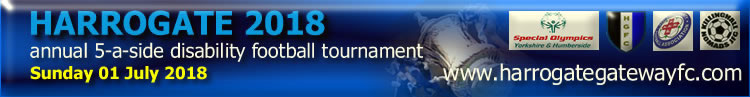 HARROGATE 2018ENTRY & 	PRE-DIVISIONING FORM		All sections must be completed in full to help with grading and planning the initial fixtures.This event is now for senior teams only (16+)All sections are 5-a-side except Group One which is 7-a-sideThe entry fee: 		£20.00 per team Cheques Payable to:		 Gateway FCEntry forms & payment to:	, Harrogate Gateway FC, , Knaresborough,  Closing Date for Entries:	11/06/18 				Entries will only be accepted with a fully completed entry form and paymentConfirmation of entry and a receipt will be sent to the email address that you have provided on this entry formClub NameClub NameClub NameClub ContactClub ContactClub ContactE-Mail AddressE-Mail AddressE-Mail AddressTelephone NumberTelephone NumberTelephone NumberEnter the exact name of each team (to be used for the fixtures)Enter the exact name of each team (to be used for the fixtures)Enter the exact name of each team (to be used for the fixtures)Enter the exact name of each team (to be used for the fixtures)Your Last Harrogate TournamentYour Last Harrogate TournamentSpecial Olympics Level(if known)FA Ability CountsTeamTeamIndividual Team Name (Not Players Names)Individual Team Name (Not Players Names)Group yourTeam played inWhich group should they be in this yearSpecial Olympics Level(if known)Ability Counts League & Division that you currently play in112233445566